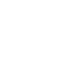 НОВООДЕСЬКА МІСЬКА РАДАМИКОЛАЇВСЬКОЇ ОБЛАСТІР І Ш Е Н Н ЯПро затвердження технічної документації                                   із землеустрою щодо встановлення (відновлення)	меж в натурі (на місцевості) та передачу у власністьземельної ділянки громадянину України Охримчуку І.М.Керуючись Конституцією України, пунктом 34 частини 1 статті 26 Закону України «Про місцеве самоврядування в Україні», відповідно до витягів з Державного земельного кадастру про земельну ділянку, керуючись статтями 12, 40,  81, 116, 118, 121, 122  Земельного    Кодексу  України,  Законом України «Про землеустрій», Законом України «Про державну реєстрацію речових прав на нерухоме майно та їх обтяжень», статтею 24 Закону України "Про регулювання містобудівної діяльності" розглянувши заяву щодо передачі земельної ділянки у власність та технічну документацію із землеустрою встановлення (відновлення) меж в натурі (на місцевості)  земельної ділянки громадянину України Охримчуку І.М. розташованої  по вулиці Елеваторна, 7 міста Нова Одеса, розроблену ФОП  Пуховим С.С. та враховуючи рекомендації  постійної комісії міської ради з питань аграрно-промислового розвитку та екології, міська радаВИРІШИЛА:1. Затвердити технічну документацію із землеустрою щодо встановлення (відновлення) меж земельної ділянки в натурі (на місцевості) та передати у власність громадянину України Охримчуку Івану Миколайовичу (ІПН 2593315759) земельну ділянку, розташовану за адресою: місто Нова Одеса, вулиця Елеваторна, 7  площею 0,1000 га - (02.01) для будівництва та обслуговування житлового будинку, господарських будівель та споруд (кадастровий номер 4824810100:04:055:0043).2. Громадянину України Охримчуку І.М. зареєструвати в відповідних органах право власності на земельну ділянку, згідно цільового призначення для будівництва і обслуговування житлового будинку, господарських будівель і споруд.3. Контроль за виконанням цього рішення покласти на постійну комісію міської ради з питань аграрно-промислового розвитку та екології.Міський голова  						Олександр ПОЛЯКОВВід 23.12.2021 р. № 26м. Нова Одеса         ХVІІ сесія восьмого скликання